Patchwork 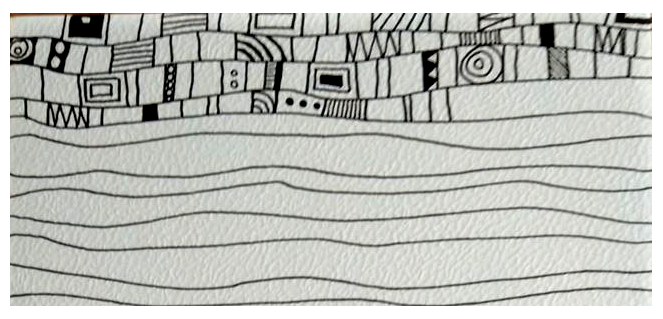 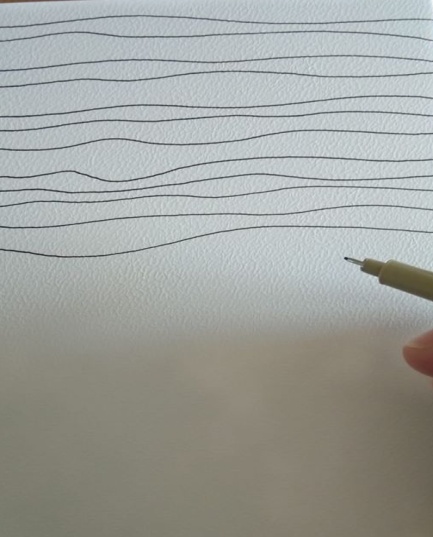 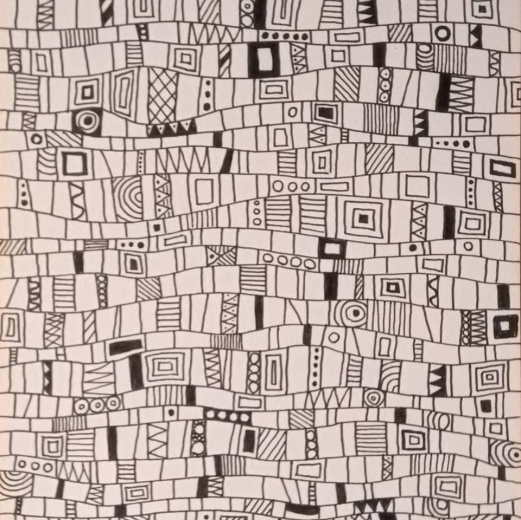 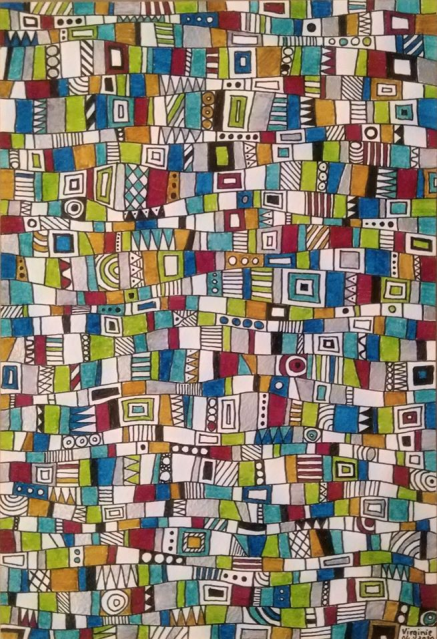 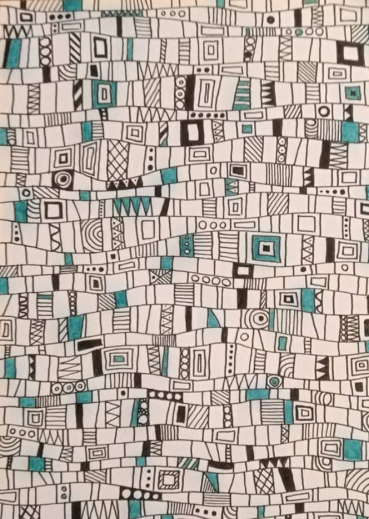 